Publicado en Marbella el 29/06/2016 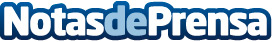 Claves para invertir en Joyería, por Diamond IbéricaEl precio creciente del Oro viene a confirmar que la esperada recuperación aún no ha llegado, por lo que invertir en Diamantes se postula como un valor alternativo muy rentable y seguroDatos de contacto:Diamond IbéricaNota de prensa publicada en: https://www.notasdeprensa.es/claves-para-invertir-en-joyeria-por-diamond_1 Categorias: Nacional Finanzas Sociedad http://www.notasdeprensa.es